附件 4         湖南省 2022 年普通高校专升本         考试招生免试推荐审查表序号：注： 竞赛获奖初审意见由生源高校出具； 退役大学生士兵初审意见由生源高校和省 就业指导中心分别出具； 本表一式三份， 竞赛获奖、士兵退役证等材料（复印件加盖公 章）作为附件报省教育厅学生处。申请免试 类别竞赛获奖学生  退役大学生士兵（在校期间入伍 毕业后入伍）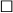 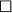 竞赛获奖学生  退役大学生士兵（在校期间入伍 毕业后入伍）竞赛获奖学生  退役大学生士兵（在校期间入伍 毕业后入伍）竞赛获奖学生  退役大学生士兵（在校期间入伍 毕业后入伍）竞赛获奖学生  退役大学生士兵（在校期间入伍 毕业后入伍）竞赛获奖学生  退役大学生士兵（在校期间入伍 毕业后入伍）竞赛获奖学生  退役大学生士兵（在校期间入伍 毕业后入伍）姓名性别性别出生日期年   月   日年   月   日籍贯民族民族政治面貌身份证号码联系电话高职（专科） 毕业学校高职（专科） 专业报考本科 高校报考本科 专业学习经历入学时间入学时间学习经历毕业时间毕业时间学习经历奖惩情况奖惩情况入伍经历入伍时间入伍时间获奖情况赛事名称入伍经历退役时间退役时间获奖情况获奖时间入伍经历是否荣立 三等功是否荣立 三等功获奖情况获奖等级初审意见年   月   日（签章）年   月   日（签章）年   月   日（签章）年   月   日（签章）年   月   日（签章）年   月   日（签章）年   月   日（签章）省教育厅 意见年   月   日（签章）年   月   日（签章）年   月   日（签章）年   月   日（签章）年   月   日（签章）年   月   日（签章）年   月   日（签章）